Student Innovation and Research Award Application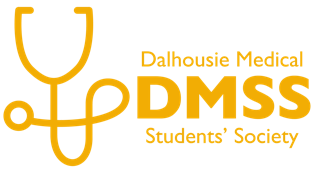 Please submit this as a Word Document to the Chairperson of DMSS, Sara Rehan (sararehan@dal.ca).The application will be evaluated on the following:The project is novel and has a meaningful contributionLevel of clarity of the project and its goalsFeasibility of the projectFinancial need Applicant informationApplicant informationName: Email: Phone number:Campus: Project informationProject title: Preceptor or principal investigator: Co-investigators: Lay summary (250 words max): Abstract (250 words max): Background (500 words max):Research question:Methodology (500 words max):Current progress (250 words max):  Funding informationDo you have any other sources of research funding? If yes, list below. If you have applied to any other funding sources for this project that have not been accepted, list below the funding avenue. BudgetTotal expected budget: $ Breakdown of costs:Please be specific about how the funding will be used. If you have a quote, please attach with the application.Total funding request